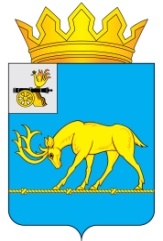 АДМИНИСТРАЦИЯ МУНИЦИПАЛЬНОГО ОБРАЗОВАНИЯ«ТЕМКИНСКИЙ РАЙОН» СМОЛЕНСКОЙ ОБЛАСТИПОСТАНОВЛЕНИЕот  13.03.2018г.   №  114                                                                      с. ТемкиноО проведении публичных слушаний Руководствуясь ст. 39 Градостроительного кодекса Российской Федерации, правилами землепользования и застройки Медведевского сельского поселения Темкинского района Смоленской области  утвержденных Решением совета Депутатов Медведевского сельского поселения Темкинского района Смоленской области от 25.09.2013 года №9, правилами землепользования и застройки Васильевского сельского поселения Темкинского района Смоленской области  утвержденных Решением совета Депутатов Васильевского сельского поселения Темкинского района Смоленской области от 14.06.2013 года №15Администрация муниципального образования «Темкинский район» Смоленской области п о с т а н о в л я е т:	1. Назначить на  10 апреля  2018 г. в 12 часов 00 минут проведение публичных слушаний по предоставлению  Администрации муниципального образования «Темкинский район» Смоленской области разрешения на условно разрешенный вид использования земельного участка  «для размещения школьной столовой».2. Местом проведения публичных слушаний определить деревню Власово, ул.Школьная,  (в районе школы) Медведевского сельского поселения Темкинского района Смоленской области.3. Назначить на  10 апреля  2018 г. в 14 часов 30 минут проведение публичных слушаний по внесению изменений в Генеральный план  и Правила землепользования и застройки Васильевского сельского поселения Темкинского района Смоленской области, утвержденные Решением Совета депутатов Васильевского сельского поселения Темкинского района Смоленской области от 14.06.2013 г. № 15 в части д.Васильевское.4. Местом проведения публичных слушаний определить деревню Васильевское, ул.Молодежная, д.11,  здание Администрации Батюшковского сельского поселения Темкинского района Смоленской области5. Организацию и проведение публичных слушаний возложить на отдел архитектуры, строительства, транспорта и ЖКХ Администрации муниципального образования «Темкинский район» Смоленской области.6. Опубликовать данное постановление в районной газете «Заря» и разместить на официальном сайте Администрации муниципального образования «Темкинский район» Смоленской области в информационно-телекоммуникационной сети «Интернет». 7. Контроль за выполнением настоящего постановления возложить на заместителя Главы муниципального образования «Темкинский район» Смоленской области  В.И. Волкова.Глава муниципального образования «Темкинский район» Смоленской области                                                С.А. ГуляевОтп. 1 экз. – в делоИсп. Е.В. Голанцевател. 2-14-4406.03.2018 г.Визы:         А.М. Муравьев         В.И. Волков         Н.Д. ШиряеваВ.Н. Беляев Разослать:           прокуратура,           райсовет,           газета «Заря», инженер-программист.